Y3-4 Name:				Patrol:				Year: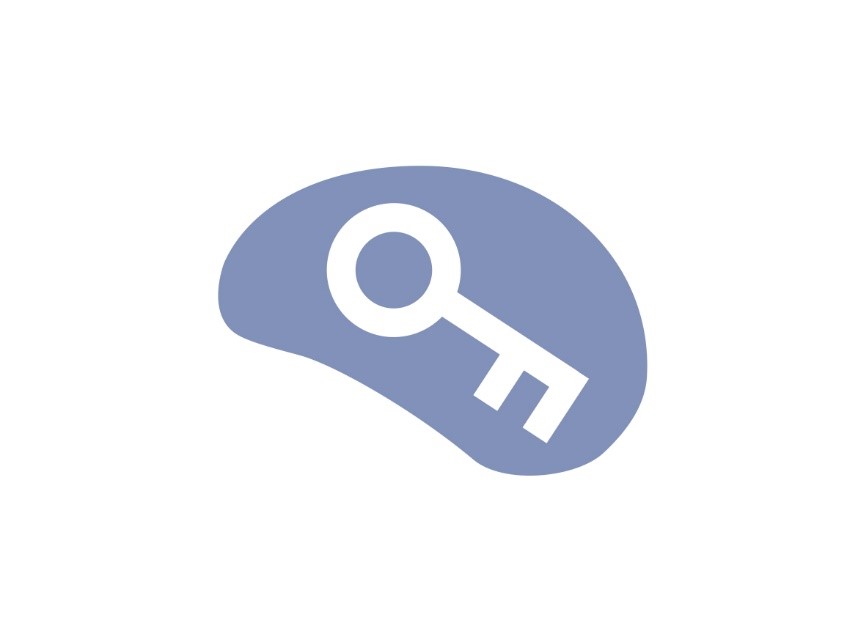 British IslesEuropeThe WorldWhat is the capital of WalesCardiffWhat is the largest city in EnglandLondonWhich county is Chichester in?West SussexWhat is the capital of Scotland?EdinburghJersey & Guernsey are in which group of IslandsChannel IslandsName the largest Island in the Irish SeaIsle of ManWhat is the capital of Northern IrelandBelfastIn which country would you find the towns / cities of: Limerick and Cork?Ireland (republic of)Which Sea or Ocean is to the East of England?North SeaWhich direction is Glasgow from Edinburgh?WestBerlin is the capital of which countryGermanyWhich is the only country that has a border with PortugalSpainKiev is the capital of which country?UkraineWhich body of water separates England and France?English ChannelSicily is in which countryItalyReykjavik is the capital of which CountryIcelandWhat is the capital of GreeceAthensRome is the capital of which countryItalyIn which sea or ocean are Sardinia, Corsica and Crete MediterraneanWhat is the capital of FinlandHelsinkiIn which country would you find Cape Town and JohannesburgSouth AfricaHawaii and Easter Island are located in which OceanPacific OceanWhat is the capital of AustraliaCanberraKenya and Egypt are in which ContinentAfricaWhich is the largest country in South AmericaBrazilName one of the countries that border The United States of AmericaMexico or CanadaName the most southerly continentAntarcticaName the largest river that flows through Egypt.The NileWhat is the capital of New ZealandWellingtonTokyo is the capital of which countryJapan